Школа физического эксперимента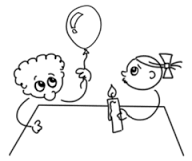 Данная стажировка позволяет максимально приблизить педагогов к использованию в своей деятельности передового материально-технического обеспечения (на примере лабораторного оборудования “Cornelson”, “Архимед”) в процессе обучения современным физическим экспериментам.В рамках стажировки:Вы освоите практические навыки работы с передовым материально-техническим обеспечением (учебно-лабораторными комплексами “Cornelson”,  и “Архимед”) в процессе обучения современным физическим экспериментам.-	Вы сможете разработать одну из программ по физическому эксперименту:«Физический практикум», «Гидростатика» «Исторические эксперименты по механике» «Автоматизированный компьютерный эксперимент»«Галерея простых механизмов» «Галерея источников тока». -	Вместе мы создадим новые образовательные практики в естественнонаучном направлении.Характеристика ДОПДополнительная общеобразовательная программа «Школа физического эксперимента» способствует формированию педагогом у учащихся углубленного понимания физических законов в процессе выполнения физических экспериментов.Актуальность программы обусловлена непрерывным научно-техническим развитием общества и будущим участием детей в этом процессе. В результате освоения ДОП «Школа физического эксперимента» обучающиеся успешно выступают на олимпиадах и конкурсах по физике, а так же успешно поступают в вузы на специальности сопряженные с физикой.Материально-техническое оснащение стажировки:ДОП «Школа физического эксперимента» (автор Колесниченко Л.И.)учебно-лабораторное оборудование “Cornelson”,  и “Архимед”Материалы Турнира юных физиков (2002-2016)Описание лабораторных работ, выполняемых в рамках ДОП. 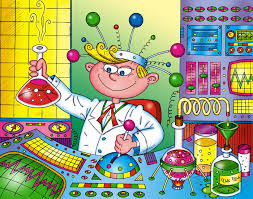 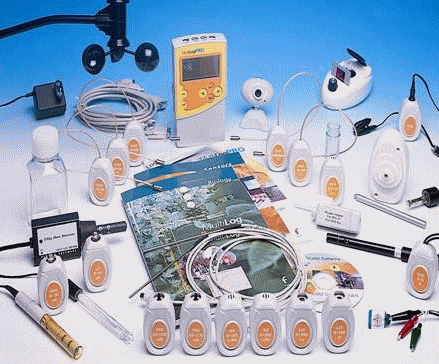 Приглашаем погрузиться в мир естественных наук!1-й день(23.10.16)8Участие в качестве экспертов 13-го городского Турнира юных физиков (СОШ № 9), экспериментальная секция.2-й день (24.10.16)8Знакомство с ДОП «Школа физического эксперимента»Работа с лабораторным комплексом «Cornelson» (ГУ ДО «Пермский краевой центр «Муравейник»).3-й день(25.10.16)8Работа с комплексом «Архимед» Разработка программ по физическому эксперименту. (ГУ ДО «Пермский краевой центр «Муравейник»).